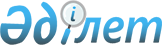 Мәслихаттың 2020 жылғы 13 қаңтардағы № 466 "Қостанай ауданы Тобыл қаласының, ауылдық округтерінің 2020-2022 жылдарға арналған бюджеттері туралы" шешіміне өзгерістер енгізу туралы
					
			Мерзімі біткен
			
			
		
					Қостанай облысы Қостанай ауданы мәслихатының 2020 жылғы 11 қарашадағы № 584 шешімі. Қостанай облысының Әділет департаментінде 2020 жылғы 16 қарашада № 9551 болып тіркелді. Мерзімі өткендіктен қолданыс тоқтатылды
      2008 жылғы 4 желтоқсандағы Қазақстан Республикасы Бюджет кодексінің 106, 109-1 баптарына, "Қазақстан Республикасындағы жергілікті мемлекеттік басқару және өзін-өзі басқару туралы" 2001 жылғы 23 қаңтардағы Қазақстан Республикасы Заңының 6-бабына сәйкес Қостанай аудандық мәслихаты ШЕШІМ ҚАБЫЛДАДЫ:
      1. Мәслихаттың "Қостанай ауданы Тобыл қаласының, ауылдық округтерінің 2020-2022 жылдарға арналған бюджеттері туралы" 2020 жылғы 13 қаңтардағы № 466 шешіміне (2020 жылғы 20 қаңтарда Қазақстан Республикасы нормативтік құқықтық актілерінің эталондық бақылау банкінде жарияланған, Нормативтік құқықтық актілерді мемлекеттік тіркеу тізілімінде № 8895 болып тіркелген) мынадай өзгерістер енгізілсін:
      көрсетілген шешімнің 1-тармағы жаңа редакцияда жазылсын:
      "1. Тобыл қаласының 2020-2022 жылдарға арналған бюджеті тиісінше 1, 2 және 3-қосымшаларға сәйкес, оның ішінде 2020 жылға мынадай көлемдерде бекітілсін:
      1) кірістер - 446237,9 мың теңге, оның ішінде:
      салықтық түсімдер бойынша - 152238,5 мың теңге;
      салықтық емес түсімдер бойынша - 1444,5 мың теңге;
      негізгі капиталды сатудан түсетін түсімдер бойынша - 0,0 мың теңге;
      трансферттер түсімі бойынша - 292554,9 мың теңге;
      2) шығындар - 502207,6 мың теңге;
      3) таза бюджеттік кредиттеу - 0,0 мың теңге, оның ішінде:
      бюджеттік кредиттер - 0,0 мың теңге;
      бюджеттік кредиттерді өтеу - 0,0 мың теңге;
      4) қаржы активтерімен операциялар бойынша сальдо - 0,0 мың теңге;
      5) бюджет тапшылығы (профициті) - - 55969,7 мың теңге;
      6) бюджет тапшылығын қаржыландыру (профицитін пайдалану) - 55969,7 мың теңге.";
      көрсетілген шешімнің 5-тармағы жаңа редакцияда жазылсын:
      "5. Александров ауылдық округінің 2020-2022 жылдарға арналған бюджеті тиісінше 7, 8 және 9-қосымшаларға сәйкес, оның ішінде 2020 жылға мынадай көлемдерде бекітілсін:
      1) кірістер - 32878,0 мың теңге, оның ішінде:
      салықтық түсімдер бойынша - 2025,5 мың теңге;
      салықтық емес түсімдер бойынша - 21,1 мың теңге;
      негізгі капиталды сатудан түсетін түсімдер бойынша - 0,0 мың теңге;
      трансферттер түсімі бойынша - 30831,4 мың теңге;
      2) шығындар - 32878,0 мың теңге;
      3) таза бюджеттік кредиттеу - 0,0 мың теңге, оның ішінде:
      бюджеттік кредиттер - 0,0 мың теңге;
      бюджеттік кредиттерді өтеу - 0,0 мың теңге;
      4) қаржы активтерімен операциялар бойынша сальдо - 0,0 мың теңге;
      5) бюджет тапшылығы (профициті) - 0,0 мың теңге;
      6) бюджет тапшылығын қаржыландыру (профицитін пайдалану) - 0,0 мың теңге.";
      көрсетілген шешімнің 7-тармағы жаңа редакцияда жазылсын:
      "7. Белозер ауылдық округінің 2020-2022 жылдарға арналған бюджеті тиісінше 10, 11 және 12-қосымшаларға сәйкес, оның ішінде 2020 жылға мынадай көлемдерде бекітілсін:
      1) кірістер - 14626,0 мың теңге, оның ішінде:
      салықтық түсімдер бойынша - 1042,2 мың теңге;
      салықтық емес түсімдер бойынша - 0,0 мың теңге;
      негізгі капиталды сатудан түсетін түсімдер бойынша - 0,0 мың теңге;
      трансферттер түсімі бойынша - 13583,8 мың теңге;
      2) шығындар - 14626,0 мың теңге;
      3) таза бюджеттік кредиттеу - 0,0 мың теңге, оның ішінде:
      бюджеттік кредиттер - 0,0 мың теңге;
      бюджеттік кредиттерді өтеу - 0,0 мың теңге;
      4) қаржы активтерімен операциялар бойынша сальдо - 0,0 мың теңге;
      5) бюджет тапшылығы (профициті) - 0,0 мың теңге;
      6) бюджет тапшылығын қаржыландыру (профицитін пайдалану) - 0,0 мың теңге.";
      көрсетілген шешімнің 9-тармағы жаңа редакцияда жазылсын:
      "9. Владимиров ауылдық округінің 2020-2022 жылдарға арналған бюджеті тиісінше 13, 14 және 15-қосымшаларға сәйкес, оның ішінде 2020 жылға мынадай көлемдерде бекітілсін:
      1) кірістер - 22350,0 мың теңге, оның ішінде:
      салықтық түсімдер бойынша - 4559,0 мың теңге;
      салықтық емес түсімдер бойынша - 63,0 мың теңге;
      негізгі капиталды сатудан түсетін түсімдер бойынша - 0,0 мың теңге;
      трансферттер түсімі бойынша - 17728,0 мың теңге;
      2) шығындар - 24839,5 мың теңге;
      3) таза бюджеттік кредиттеу - 0,0 мың теңге, оның ішінде:
      бюджеттік кредиттер - 0,0 мың теңге;
      бюджеттік кредиттерді өтеу - 0,0 мың теңге;
      4) қаржы активтерімен операциялар бойынша сальдо - 0,0 мың теңге;
      5) бюджет тапшылығы (профициті) - - 2489,5 мың теңге;
      6) бюджет тапшылығын қаржыландыру (профицитін пайдалану) - 2489,5 мың теңге.";
      көрсетілген шешімнің 11-тармағы жаңа редакцияда жазылсын:
      "11. Жамбыл ауылдық округінің 2020-2022 жылдарға арналған бюджеті тиісінше 16, 17 және 18-қосымшаларға сәйкес, оның ішінде 2020 жылға мынадай көлемдерде бекітілсін:
      1) кірістер - 27761,0 мың теңге, оның ішінде:
      салықтық түсімдер бойынша - 7653,3 мың теңге;
      салықтық емес түсімдер бойынша - 46,7 мың теңге;
      негізгі капиталды сатудан түсетін түсімдер бойынша - 0,0 мың теңге;
      трансферттер түсімі бойынша - 20061,0 мың теңге;
      2) шығындар - 39428,8 мың теңге;
      3) таза бюджеттік кредиттеу - 0,0 мың теңге, оның ішінде:
      бюджеттік кредиттер - 0,0 мың теңге;
      бюджеттік кредиттерді өтеу - 0,0 мың теңге;
      4) қаржы активтерімен операциялар бойынша сальдо - 0,0 мың теңге;
      5) бюджет тапшылығы (профициті) - - 11667,8 мың теңге;
      6) бюджет тапшылығын қаржыландыру (профицитін пайдалану) - 11667,8 мың теңге.";
      көрсетілген шешімнің 13-тармағы жаңа редакцияда жазылсын:
      "13. Жданов ауылдық округінің 2020-2022 жылдарға арналған бюджеті тиісінше 19, 20 және 21-қосымшаларға сәйкес, оның ішінде 2020 жылға мынадай көлемдерде бекітілсін:
      1) кірістер - 23528,0 мың теңге, оның ішінде:
      салықтық түсімдер бойынша - 319,0 мың теңге;
      салықтық емес түсімдер бойынша - 11,0 мың теңге;
      негізгі капиталды сатудан түсетін түсімдер бойынша - 0,0 мың теңге;
      трансферттер түсімі бойынша - 23198,0 мың теңге;
      2) шығындар - 23528,0 мың теңге;
      3) таза бюджеттік кредиттеу - 0,0 мың теңге, оның ішінде:
      бюджеттік кредиттер - 0,0 мың теңге;
      бюджеттік кредиттерді өтеу - 0,0 мың теңге;
      4) қаржы активтерімен операциялар бойынша сальдо - 0,0 мың теңге;
      5) бюджет тапшылығы (профициті) - 0,0 мың теңге;
      6) бюджет тапшылығын қаржыландыру (профицитін пайдалану) - 0,0 мың теңге.";
      көрсетілген шешімнің 15-тармағы жаңа редакцияда жазылсын:
      "15. Заречный ауылдық округінің 2020-2022 жылдарға арналған бюджеті тиісінше 22, 23 және 24-қосымшаларға сәйкес, оның ішінде 2020 жылға мынадай көлемдерде бекітілсін:
      1) кірістер - 131171,1 мың теңге, оның ішінде:
      салықтық түсімдер бойынша - 25013,0 мың теңге;
      салықтық емес түсімдер бойынша - 200,0 мың теңге;
      негізгі капиталды сатудан түсетін түсімдер бойынша - 0,0 мың теңге;
      трансферттер түсімі бойынша - 105958,1 мың теңге;
      2) шығындар - 144121,5 мың теңге;
      3) таза бюджеттік кредиттеу - 0,0 мың теңге, оның ішінде:
      бюджеттік кредиттер - 0,0 мың теңге;
      бюджеттік кредиттерді өтеу - 0,0 мың теңге;
      4) қаржы активтерімен операциялар бойынша сальдо - 0,0 мың теңге;
      5) бюджет тапшылығы (профициті) - - 12950,4 мың теңге;
      6) бюджет тапшылығын қаржыландыру (профицитін пайдалану) - 12950,4 мың теңге.";
      көрсетілген шешімнің 17-тармағы жаңа редакцияда жазылсын:
      "17. Майкөл ауылдық округінің 2020-2022 жылдарға арналған бюджеті тиісінше 25, 26 және 27-қосымшаларға сәйкес, оның ішінде 2020 жылға мынадай көлемдерде бекітілсін:
      1) кірістер - 176438,6 мың теңге, оның ішінде:
      салықтық түсімдер бойынша - 4253,6 мың теңге;
      салықтық емес түсімдер бойынша - 157,4 мың теңге;
      негізгі капиталды сатудан түсетін түсімдер бойынша - 0,0 мың теңге;
      трансферттер түсімі бойынша - 172027,6 мың теңге;
      2) шығындар - 178244,4 мың теңге;
      3) таза бюджеттік кредиттеу - 0,0 мың теңге, оның ішінде:
      бюджеттік кредиттер - 0,0 мың теңге;
      бюджеттік кредиттерді өтеу - 0,0 мың теңге;
      4) қаржы активтерімен операциялар бойынша сальдо - 0,0 мың теңге;
      5) бюджет тапшылығы (профициті) - - 1805,8 мың теңге;
      6) бюджет тапшылығын қаржыландыру (профицитін пайдалану) - 1805,8 мың теңге.";
      көрсетілген шешімнің 19-тармағы жаңа редакцияда жазылсын:
      "19. Мәскеу ауылдық округінің 2020-2022 жылдарға арналған бюджеті тиісінше 28, 29 және 30-қосымшаларға сәйкес, оның ішінде 2020 жылға мынадай көлемдерде бекітілсін:
      1) кірістер - 23791,0 мың теңге, оның ішінде:
      салықтық түсімдер бойынша - 2540,1 мың теңге;
      салықтық емес түсімдер бойынша - 5,4 мың теңге;
      негізгі капиталды сатудан түсетін түсімдер бойынша - 0,0 мың теңге;
      трансферттер түсімі бойынша - 21245,5 мың теңге;
      2) шығындар - 25749,7 мың теңге;
      3) таза бюджеттік кредиттеу - 0,0 мың теңге, оның ішінде:
      бюджеттік кредиттер - 0,0 мың теңге;
      бюджеттік кредиттерді өтеу - 0,0 мың теңге;
      4) қаржы активтерімен операциялар бойынша сальдо - 0,0 мың теңге;
      5) бюджет тапшылығы (профициті) - - 1958,7 мың теңге;
      6) бюджет тапшылығын қаржыландыру (профицитін пайдалану) - 1958,7 мың теңге.";
      көрсетілген шешімнің 21-тармағы жаңа редакцияда жазылсын:
      "21. Мичурин ауылдық округінің 2020-2022 жылдарға арналған бюджеті тиісінше 31, 32 және 33-қосымшаларға сәйкес, оның ішінде 2020 жылға мынадай көлемдерде бекітілсін:
      1) кірістер - 26932,0 мың теңге, оның ішінде:
      салықтық түсімдер бойынша - 19068,2 мың теңге;
      салықтық емес түсімдер бойынша - 14,8 мың теңге;
      негізгі капиталды сатудан түсетін түсімдер бойынша - 0,0 мың теңге;
      трансферттер түсімі бойынша - 7849,0 мың теңге;
      2) шығындар - 35363,6 мың теңге;
      3) таза бюджеттік кредиттеу - 0,0 мың теңге, оның ішінде:
      бюджеттік кредиттер - 0,0 мың теңге;
      бюджеттік кредиттерді өтеу - 0,0 мың теңге;
      4) қаржы активтерімен операциялар бойынша сальдо - 0,0 мың теңге;
      5) бюджет тапшылығы (профициті) - - 8431,6 мың теңге;
      6) бюджет тапшылығын қаржыландыру (профицитін пайдалану) - 8431,6 мың теңге.";
      көрсетілген шешімнің 23-тармағы жаңа редакцияда жазылсын:
      "23. Надеждин ауылдық округінің 2020-2022 жылдарға арналған бюджеті тиісінше 34, 35 және 36-қосымшаларға сәйкес, оның ішінде 2020 жылға мынадай көлемдерде бекітілсін:
      1) кірістер - 21816,0 мың теңге, оның ішінде:
      салықтық түсімдер бойынша - 835,4 мың теңге;
      салықтық емес түсімдер бойынша - 0,0 мың теңге;
      негізгі капиталды сатудан түсетін түсімдер бойынша - 0,0 мың теңге;
      трансферттер түсімі бойынша - 20980,6 мың теңге;
      2) шығындар - 21816,0 мың теңге;
      3) таза бюджеттік кредиттеу - 0,0 мың теңге, оның ішінде:
      бюджеттік кредиттер - 0,0 мың теңге;
      бюджеттік кредиттерді өтеу - 0,0 мың теңге;
      4) қаржы активтерімен операциялар бойынша сальдо - 0,0 мың теңге;
      5) бюджет тапшылығы (профициті) - 0,0 мың теңге;
      6) бюджет тапшылығын қаржыландыру (профицитін пайдалану) - 0,0 мың теңге.";
      көрсетілген шешімнің 25-тармағы жаңа редакцияда жазылсын:
      "25. Озерный ауылдық округінің 2020-2022 жылдарға арналған бюджеті тиісінше 37, 38 және 39-қосымшаларға сәйкес, оның ішінде 2020 жылға мынадай көлемдерде бекітілсін:
      1) кірістер - 24518,0 мың теңге, оның ішінде:
      салықтық түсімдер бойынша - 2920,6 мың теңге;
      салықтық емес түсімдер бойынша - 132,4 мың теңге;
      негізгі капиталды сатудан түсетін түсімдер бойынша - 0,0 мың теңге;
      трансферттер түсімі бойынша - 21465,0 мың теңге;
      2) шығындар - 26110,2 мың теңге;
      3) таза бюджеттік кредиттеу - 0,0 мың теңге, оның ішінде:
      бюджеттік кредиттер - 0,0 мың теңге;
      бюджеттік кредиттерді өтеу - 0,0 мың теңге;
      4) қаржы активтерімен операциялар бойынша сальдо - 0,0 мың теңге;
      5) бюджет тапшылығы (профициті) - - 1592,2 мың теңге;
      6) бюджет тапшылығын қаржыландыру (профицитін пайдалану) - 1592,2 мың теңге.";
      көрсетілген шешімнің 27-тармағы жаңа редакцияда жазылсын:
      "27. Октябрь ауылдық округінің 2020-2022 жылдарға арналған бюджеті тиісінше 40, 41 және 42-қосымшаларға сәйкес, оның ішінде 2020 жылға мынадай көлемдерде бекітілсін:
      1) кірістер - 145666,7 мың теңге, оның ішінде:
      салықтық түсімдер бойынша - 6406,3 мың теңге;
      салықтық емес түсімдер бойынша - 17,0 мың теңге;
      негізгі капиталды сатудан түсетін түсімдер бойынша - 0,0 мың теңге;
      трансферттер түсімі бойынша - 139243,4 мың теңге;
      2) шығындар - 147002,9 мың теңге;
      3) таза бюджеттік кредиттеу - 0,0 мың теңге, оның ішінде:
      бюджеттік кредиттер - 0,0 мың теңге;
      бюджеттік кредиттерді өтеу - 0,0 мың теңге;
      4) қаржы активтерімен операциялар бойынша сальдо - 0,0 мың теңге;
      5) бюджет тапшылығы (профициті) - - 1336,2 мың теңге;
      6) бюджет тапшылығын қаржыландыру (профицитін пайдалану) - 1336,2 мың теңге.";
      көрсетілген шешімнің 31-тармағы жаңа редакцияда жазылсын:
      "31. Ульянов ауылдық округінің 2020-2022 жылдарға арналған бюджеті тиісінше 46, 47 және 48-қосымшаларға сәйкес, оның ішінде 2020 жылға мынадай көлемдерде бекітілсін:
      1) кірістер - 20622,0 мың теңге, оның ішінде:
      салықтық түсімдер бойынша - 626,0 мың теңге;
      салықтық емес түсімдер бойынша - 0,0 мың теңге;
      негізгі капиталды сатудан түсетін түсімдер бойынша - 0,0 мың теңге;
      трансферттер түсімі бойынша - 19996,0 мың теңге;
      2) шығындар - 20622,0 мың теңге;
      3) таза бюджеттік кредиттеу - 0,0 мың теңге, оның ішінде:
      бюджеттік кредиттер - 0,0 мың теңге;
      бюджеттік кредиттерді өтеу - 0,0 мың теңге;
      4) қаржы активтерімен операциялар бойынша сальдо - 0,0 мың теңге;
      5) бюджет тапшылығы (профициті) - 0,0 мың теңге;
      6) бюджет тапшылығын қаржыландыру (профицитін пайдалану) - 0,0 мың теңге.";
      көрсетілген шешімнің 1, 7, 10, 13, 16, 19, 22, 25, 28, 31, 34, 37, 40, 46-қосымшалары осы шешімнің 1, 2, 3, 4, 5, 6, 7, 8, 9, 10, 11, 12, 13, 14-қосымшаларына сәйкес жаңа редакцияда жазылсын.
      2. Осы шешім 2020 жылғы 1 қаңтардан бастап қолданысқа енгізіледі. 2020 жылға арналған Тобыл қаласының бюджеті 2020 жылға арналған Александров ауылдық округінің бюджеті 2020 жылға арналған Белозер ауылдық округінің бюджеті 2020 жылға арналған Владимиров ауылдық округінің бюджеті 2020 жылға арналған Жамбыл ауылдық округінің бюджеті 2020 жылға арналған Жданов ауылдық округінің бюджеті 2020 жылға арналған Заречный ауылдық округінің бюджеті 2020 жылға арналған Майкөл ауылдық округінің бюджеті 2020 жылға арналған Мәскеу ауылдық округінің бюджеті 2020 жылға арналған Мичурин ауылдық округінің бюджеті 2020 жылға арналған Надеждин ауылдық округінің бюджеті 2020 жылға арналған Озерный ауылдық округінің бюджеті 2020 жылға арналған Октябрь ауылдық округінің бюджеті 2020 жылға арналған Ульянов ауылдық округінің бюджеті
					© 2012. Қазақстан Республикасы Әділет министрлігінің «Қазақстан Республикасының Заңнама және құқықтық ақпарат институты» ШЖҚ РМК
				
      Сессия төрағасы 

А. Фищук

      Қостанай аудандық мәслихатының хатшысы 

А. Аксаутова
Қостанай аудандық
мәслихатының
2020 жылғы 11 қарашадағы
№ 584 шешіміне
1-қосымшаҚостанай аудандық
мәслихатының
2020 жылғы 13 қаңтардағы
№ 466 шешіміне
1-қосымша
Санаты
Санаты
Санаты
Санаты
Атауы
сомасы, мың теңге
Сыныбы
Сыныбы
Сыныбы
Атауы
сомасы, мың теңге
Кіші сыныбы
Кіші сыныбы
Атауы
сомасы, мың теңге
Ерекшелігі
Атауы
сомасы, мың теңге
I. Кірістер
446237,9
1
00
0
00
Салықтық түсімдер
152238,5
1
01
0
00
Табыс салығы
101942,2
1
01
2
00
Жеке табыс салығы
101942,2
1
04
0
00
Меншікке салынатын салықтар
48399,3
1
04
1
00
Мүлікке салынатын салықтар
3450,0
1
04
3
00
Жер салығы
4490,0
1
04
4
00
Көлiк құралдарына салынатын салық
40459,3
1
05
0
00
Тауарларға, жұмыстарға және қызметтерге салынатын iшкi салықтар
1897,0
1
05
4
00
Кәсiпкерлiк және кәсiби қызметтi жүргiзгенi үшiн алынатын алымдар
1897,0
2
00
0
00
Салықтық емес түсiмдер
1444,5
2
01
0
00
Мемлекеттік меншіктен түсетін кірістер
676,9
2
01
5
00
Мемлекет меншігіндегі мүлікті жалға беруден түсетін кірістер
676,9
2
06
0
00
Басқа да салықтық емес түсiмдер 
767,6
2
06
1
00
Басқа да салықтық емес түсiмдер 
767,6
4
00
0
00
Трансферттердің түсімдері
292554,9
4
02
0
00
Мемлекеттiк басқарудың жоғары тұрған органдарынан түсетiн трансферттер
292554,9
4
02
3
00
Аудандардың (облыстық маңызы бар қаланың) бюджетінен трансферттер
292554,9
Функционалдық топ
Функционалдық топ
Функционалдық топ
Функционалдық топ
Атауы
сомасы, мың теңге
Кіші функция
Кіші функция
Кіші функция
Атауы
сомасы, мың теңге
Бюджеттік бағдарламалардың әкімшісі
Бюджеттік бағдарламалардың әкімшісі
Атауы
сомасы, мың теңге
Бағдарлама
Атауы
сомасы, мың теңге
II. Шығындар
502207,6
01
Жалпы сипаттағы мемлекеттік қызметтер
59628,2
1
Мемлекеттік басқарудың жалпы функцияларын орындайтын өкілді, атқарушы және басқа органдар
59628,2
124
Аудандық маңызы бар қала, ауыл, кент, ауылдық округ әкімінің аппараты 
59628,2
001
Аудандық маңызы бар қала, ауыл, кент, ауылдық округ әкімінің қызметін қамтамасыз ету жөніндегі қызметтер
59628,2
04
Білім беру
223224,0
1
Мектепке дейiнгi тәрбие және оқыту
223224,0
124
Аудандық маңызы бар қала, ауыл, кент, ауылдық округ әкімінің аппараты
223224,0
004
Мектепке дейінгі тәрбиелеу және оқыту және мектепке дейінгі тәрбиелеу және оқыту ұйымдарында медициналық қызмет көрсетуді ұйымдастыру
223224,0
07
Тұрғын үй-коммуналдық шаруашылық
166531,5
3
Елді-мекендерді көркейту
166531,5
124
Аудандық маңызы бар қала, ауыл, кент, ауылдық округ әкімінің аппараты
166531,5
008
Елді мекендердегі көшелерді жарықтандыру
71012,0
009
Елді мекендердің санитариясын қамтамасыз ету
7510,0
011
Елді мекендерді абаттандыру мен көгалдандыру
88009,5
12
Көлiк және коммуникация
52823,4
1
Автомобиль көлiгi
52823,4
124
Аудандық маңызы бар қала, ауыл, кент, ауылдық округ әкімінің аппараты
52823,4
013
Аудандық маңызы бар қалаларда, ауылдарда, кенттерде, ауылдық округтерде автомобиль жолдарының жұмыс істеуін қамтамасыз ету
52823,4
15
Трансферттер
0,5
1
Трансферттер
0,5
124
Аудандық маңызы бар қала, ауыл, кент, ауылдық округ әкімінің аппараты
0,5
048
Пайдаланылмаған (толық пайдаланылмаған) нысаналы трансферттерді қайтару
0,5
III. Таза бюджеттік кредиттеу
0,0
Функционалдық топ
Функционалдық топ
Функционалдық топ
Функционалдық топ
Атауы
сомасы, мың теңге
Кіші функция
Кіші функция
Кіші функция
Атауы
сомасы, мың теңге
Бюджеттік бағдарламалардың әкімшісі
Бюджеттік бағдарламалардың әкімшісі
Атауы
сомасы, мың теңге
Бағдарлама
Атауы
сомасы, мың теңге
IV. Қаржы активтерімен операциялар бойынша сальдо
0,0
V. Бюджет тапшылығы (профициті)
- 55969,7
VI. Бюджет тапшылығын қаржыландыру (профицитін пайдалану)
55969,7Қостанай аудандық
мәслихатының
2020 жылғы 11 қарашадағы
№ 584 шешіміне
2-қосымшаҚостанай аудандық
мәслихатының
2020 жылғы 13 қаңтардағы
№ 466 шешіміне
7-қосымша
Санаты
Санаты
Санаты
Санаты
Атауы
сомасы, мың теңге
Сыныбы
Сыныбы
Сыныбы
Атауы
сомасы, мың теңге
Кіші сыныбы
Кіші сыныбы
Атауы
сомасы, мың теңге
Ерекшелігі
Атауы
сомасы, мың теңге
I. Кірістер
32878,0
1
00
0
00
Салықтық түсімдер 
2025,5
1
01
0
00
Табыс салығы
860,5
1
01
2
00
Жеке табыс салығы
860,5
1
04
0
00
Меншікке салынатын салықтар
1165,0
1
04
1
00
Мүлікке салынатын салықтар
29,0
1
04
3
00
Жер салығы
76,0
1
04
4
00
Көлiк құралдарына салынатын салық
1060,0
2
00
0
00
Салықтық емес түсiмдер
21,1
2
01
0
00
Мемлекеттік меншіктен түсетін кірістер
21,1
2
01
5
00
Мемлекет меншігіндегі мүлікті жалға беруден түсетін кірістер
21,1
4
00
0
00
Трансферттердің түсімдері
30831,4
4
02
0
00
Мемлекеттiк басқарудың жоғары тұрған органдарынан түсетiн трансферттер
30831,4
4
02
3
00
Аудандардың (облыстық маңызы бар қаланың) бюджетінен трансферттер
30831,4
Функционалдық топ
Функционалдық топ
Функционалдық топ
Функционалдық топ
Атауы
сомасы, мың теңге
Кіші функция
Кіші функция
Кіші функция
Атауы
сомасы, мың теңге
Бюджеттік бағдарламалардың әкімшісі
Бюджеттік бағдарламалардың әкімшісі
Атауы
сомасы, мың теңге
Бағдарлама
Атауы
сомасы, мың теңге
II. Шығындар
32878,0
01
Жалпы сипаттағы мемлекеттік қызметтер
29144,2
1
Мемлекеттік басқарудың жалпы функцияларын орындайтын өкілді, атқарушы және басқа органдар
29144,2
124
Аудандық маңызы бар қала, ауыл, кент, ауылдық округ әкімінің аппараты 
29144,2
001
Аудандық маңызы бар қала, ауыл, кент, ауылдық округ әкімінің қызметін қамтамасыз ету жөніндегі қызметтер
23744,2
022
Мемлекеттік органның күрделі шығыстары
5400,0
04
Білім беру
400,8
2
Бастауыш, негізгі орта және жалпы орта білім беру
400,8
124
Аудандық маңызы бар қала, ауыл, кент, ауылдық округ әкімінің аппараты
400,8
005
Ауылдық жерлерде оқушыларды жақын жердегі мектепке дейін тегін алып баруды және одан алып қайтуды ұйымдастыру
400,8
07
Тұрғын үй-коммуналдық шаруашылық
2678,0
3
Елді-мекендерді көркейту
2678,0
124
Аудандық маңызы бар қала, ауыл, кент, ауылдық округ әкімінің аппараты
2678,0
008
Елді мекендердегі көшелерді жарықтандыру
1687,0
009
Елді мекендердің санитариясын қамтамасыз ету
354,0
011
Елді мекендерді абаттандыру мен көгалдандыру
637,0
12
Көлiк және коммуникация
655,0
1
Автомобиль көлiгi
655,0
124
Аудандық маңызы бар қала, ауыл, кент, ауылдық округ әкімінің аппараты
655,0
013
Аудандық маңызы бар қалаларда, ауылдарда, кенттерде, ауылдық округтерде автомобиль жолдарының жұмыс істеуін қамтамасыз ету
655,0
III. Таза бюджеттік кредиттеу
0,0
Функционалдық топ
Функционалдық топ
Функционалдық топ
Функционалдық топ
Атауы
сомасы, мың теңге
Кіші функция
Кіші функция
Кіші функция
Атауы
сомасы, мың теңге
Бюджеттік бағдарламалардың әкімшісі
Бюджеттік бағдарламалардың әкімшісі
Атауы
сомасы, мың теңге
Бағдарлама
Атауы
сомасы, мың теңге
IV. Қаржы активтерімен операциялар бойынша сальдо
0,0
V. Бюджет тапшылығы (профициті)
0,0
VI. Бюджет тапшылығын қаржыландыру (профицитін пайдалану)
0,0Қостанай аудандық
мәслихатының
2020 жылғы 11 қарашадағы
№ 584 шешіміне
3-қосымшаҚостанай аудандық
мәслихатының
2020 жылғы 13 қаңтардағы
№ 466 шешіміне
10-қосымша
Санаты
Санаты
Санаты
Санаты
Атауы
сомасы, мың теңге
Сыныбы
Сыныбы
Сыныбы
Атауы
сомасы, мың теңге
Кіші сыныбы
Кіші сыныбы
Атауы
сомасы, мың теңге
Ерекшелігі
Атауы
сомасы, мың теңге
I. Кірістер
14626,0
1
00
0
00
Салықтық түсімдер
1042,2
1
01
0
00
Табыс салығы
314,0
1
01
2
00
Жеке табыс салығы
314,0
1
04
0
00
Меншікке салынатын салықтар
728,2
1
04
1
00
Мүлікке салынатын салықтар
26,0
1
04
3
00
Жер салығы
43,0
1
04
4
00
Көлiк құралдарына салынатын салық
659,2
4
00
0
00
Трансферттердің түсімдері
13583,8
4
02
0
00
Мемлекеттiк басқарудың жоғары тұрған органдарынан түсетiн трансферттер
13583,8
4
02
3
00
Аудандардың (облыстық маңызы бар қаланың) бюджетінен трансферттер
13583,8
Функционалдық топ
Функционалдық топ
Функционалдық топ
Функционалдық топ
Атауы
сомасы, мың теңге
Кіші функция
Кіші функция
Кіші функция
Атауы
сомасы, мың теңге
Бюджеттік бағдарламалардың әкімшісі
Бюджеттік бағдарламалардың әкімшісі
Атауы
сомасы, мың теңге
Бағдарлама
Атауы
сомасы, мың теңге
II. Шығындар
14626,0
01
Жалпы сипаттағы мемлекеттік қызметтер
13046,0
1
Мемлекеттік басқарудың жалпы функцияларын орындайтын өкілді, атқарушы және басқа органдар
13046,0
124
Аудандық маңызы бар қала, ауыл, кент, ауылдық округ әкімінің аппараты 
13046,0
001
Аудандық маңызы бар қала, ауыл, кент, ауылдық округ әкімінің қызметін қамтамасыз ету жөніндегі қызметтер
12728,0
022
Мемлекеттік органның күрделі шығыстары
318,0
07
Тұрғын үй-коммуналдық шаруашылық
1077,0
3
Елді-мекендерді көркейту
1077,0
124
Аудандық маңызы бар қала, ауыл, кент, ауылдық округ әкімінің аппараты
1077,0
008
Елді мекендердегі көшелерді жарықтандыру
510,0
009
Елді мекендердің санитариясын қамтамасыз ету
254,0
011
Елді мекендерді абаттандыру мен көгалдандыру
313,0
12
Көлiк және коммуникация
503,0
1
Автомобиль көлiгi
503,0
124
Аудандық маңызы бар қала, ауыл, кент, ауылдық округ әкімінің аппараты
503,0
013
Аудандық маңызы бар қалаларда, ауылдарда, кенттерде, ауылдық округтерде автомобиль жолдарының жұмыс істеуін қамтамасыз ету
503,0
III. Таза бюджеттік кредиттеу
0,0
Функционалдық топ
Функционалдық топ
Функционалдық топ
Функционалдық топ
Атауы
сомасы, мың теңге
Кіші функция
Кіші функция
Кіші функция
Атауы
сомасы, мың теңге
Бюджеттік бағдарламалардың әкімшісі
Бюджеттік бағдарламалардың әкімшісі
Атауы
сомасы, мың теңге
Бағдарлама
Атауы
сомасы, мың теңге
IV. Қаржы активтерімен операциялар бойынша сальдо
0,0
V. Бюджет тапшылығы (профициті)
0,0
VI. Бюджет тапшылығын қаржыландыру (профицитін пайдалану)
0,0Қостанай аудандық
мәслихатының
2020 жылғы 11 қарашадағы
№ 584 шешіміне
4-қосымшаҚостанай аудандық
мәслихатының
2020 жылғы 13 қаңтардағы
№ 466 шешіміне
13-қосымша
Санаты
Санаты
Санаты
Санаты
Атауы
сомасы, мың теңге
Сыныбы
Сыныбы
Сыныбы
Атауы
сомасы, мың теңге
Кіші сыныбы
Кіші сыныбы
Атауы
сомасы, мың теңге
Ерекшелігі
Атауы
сомасы, мың теңге
I. Кірістер
22350,0
1
00
0
00
Салықтық түсімдер
4559,0
1
01
0
00
Табыс салығы
1130,6
1
01
2
00
Жеке табыс салығы
1130,6
1
04
0
00
Меншікке салынатын салықтар
3428,4
1
04
1
00
Мүлікке салынатын салықтар
54,0
1
04
3
00
Жер салығы
191,0
1
04
4
00
Көлiк құралдарына салынатын салық
3183,4
2
00
0
00
Салықтық емес түсiмдер
63,0
2
01
0
00
Мемлекеттік меншіктен түсетін кірістер
63,0
2
01
5
00
Мемлекет меншігіндегі мүлікті жалға беруден түсетін кірістер
63,0
4
00
0
00
Трансферттердің түсімдері
17728,0
4
02
0
00
Мемлекеттiк басқарудың жоғары тұрған органдарынан түсетiн трансферттер
17728,0
4
02
3
00
Аудандардың (облыстық маңызы бар қаланың) бюджетінен трансферттер
17728,0
Функционалдық топ
Функционалдық топ
Функционалдық топ
Функционалдық топ
Атауы
сомасы, мың теңге
Кіші функция
Кіші функция
Кіші функция
Атауы
сомасы, мың теңге
Бюджеттік бағдарламалардың әкімшісі
Бюджеттік бағдарламалардың әкімшісі
Атауы
сомасы, мың теңге
Бағдарлама
Атауы
сомасы, мың теңге
II. Шығындар
24839,5
01
Жалпы сипаттағы мемлекеттік қызметтер
18275,0
1
Мемлекеттік басқарудың жалпы функцияларын орындайтын өкілді, атқарушы және басқа органдар
18275,0
124
Аудандық маңызы бар қала, ауыл, кент, ауылдық округ әкімінің аппараты 
18275,0
001
Аудандық маңызы бар қала, ауыл, кент, ауылдық округ әкімінің қызметін қамтамасыз ету жөніндегі қызметтер
18275,0
04
Білім беру
370,0
2
Бастауыш, негізгі орта және жалпы орта білім беру
370,0
124
Аудандық маңызы бар қала, ауыл, кент, ауылдық округ әкімінің аппараты
370,0
005
Ауылдық жерлерде оқушыларды жақын жердегі мектепке дейін тегін алып баруды және одан алып қайтуды ұйымдастыру
370,0
07
Тұрғын үй-коммуналдық шаруашылық
5544,3
3
Елді-мекендерді көркейту
5544,3
124
Аудандық маңызы бар қала, ауыл, кент, ауылдық округ әкімінің аппараты
5544,3
008
Елді мекендердегі көшелерді жарықтандыру
2864,3
009
Елді мекендердің санитариясын қамтамасыз ету
217,0
011
Елді мекендерді абаттандыру мен көгалдандыру
2463,0
12
Көлiк және коммуникация
650,0
1
Автомобиль көлiгi
650,0
124
Аудандық маңызы бар қала, ауыл, кент, ауылдық округ әкімінің аппараты
650,0
013
Аудандық маңызы бар қалаларда, ауылдарда, кенттерде, ауылдық округтерде автомобиль жолдарының жұмыс істеуін қамтамасыз ету
650,0
15
Трансферттер
0,2
1
Трансферттер
0,2
124
Аудандық маңызы бар қала, ауыл, кент, ауылдық округ әкімінің аппараты
0,2
048
Пайдаланылмаған (толық пайдаланылмаған) нысаналы трансферттерді қайтару
0,2
III. Таза бюджеттік кредиттеу
0,0
Функционалдық топ
Функционалдық топ
Функционалдық топ
Функционалдық топ
Атауы
сомасы, мың теңге
Кіші функция
Кіші функция
Кіші функция
Атауы
сомасы, мың теңге
Бюджеттік бағдарламалардың әкімшісі
Бюджеттік бағдарламалардың әкімшісі
Атауы
сомасы, мың теңге
Бағдарлама
Атауы
сомасы, мың теңге
IV. Қаржы активтерімен операциялар бойынша сальдо
0,0
V. Бюджет тапшылығы (профициті)
- 2489,5
VI. Бюджет тапшылығын қаржыландыру (профицитін пайдалану)
2489,5Қостанай аудандық
мәслихатының
2020 жылғы 11 қарашадағы
№ 584 шешіміне
5-қосымшаҚостанай аудандық
мәслихатының
2020 жылғы 13 қаңтардағы
№ 466 шешіміне
16-қосымша
Санаты
Санаты
Санаты
Санаты
Атауы
сомасы, мың теңге
Сыныбы
Сыныбы
Сыныбы
Атауы
сомасы, мың теңге
Кіші сыныбы
Кіші сыныбы
Атауы
сомасы, мың теңге
Ерекшелігі
Атауы
сомасы, мың теңге
I. Кірістер
27761,0
1
00
0
00
Салықтық түсімдер
7653,3
1
01
0
00
Табыс салығы
1109,8
1
01
2
00
Жеке табыс салығы
1109,8
1
04
0
00
Меншікке салынатын салықтар
6543,5
1
04
1
00
Мүлікке салынатын салықтар
160,0
1
04
3
00
Жер салығы
455,0
1
04
4
00
Көлiк құралдарына салынатын салық
5928,5
2
00
0
00
Салықтық емес түсiмдер
46,7
2
01
0
00
Мемлекеттік меншіктен түсетін кірістер
46,7
2
01
5
00
Мемлекет меншігіндегі мүлікті жалға беруден түсетін кірістер
46,7
4
00
0
00
Трансферттердің түсімдері
20061,0
4
02
0
00
Мемлекеттiк басқарудың жоғары тұрған органдарынан түсетiн трансферттер
20061,0
4
02
3
00
Аудандардың (облыстық маңызы бар қаланың) бюджетінен трансферттер
20061,0
Функционалдық топ
Функционалдық топ
Функционалдық топ
Функционалдық топ
Атауы
сомасы, мың теңге
Кіші функция
Кіші функция
Кіші функция
Атауы
сомасы, мың теңге
Бюджеттік бағдарламалардың әкімшісі
Бюджеттік бағдарламалардың әкімшісі
Атауы
сомасы, мың теңге
Бағдарлама
Атауы
сомасы, мың теңге
II. Шығындар
39428,8
01
Жалпы сипаттағы мемлекеттік қызметтер
23487,4
1
Мемлекеттік басқарудың жалпы функцияларын орындайтын өкілді, атқарушы және басқа органдар
23487,4
124
Аудандық маңызы бар қала, ауыл, кент, ауылдық округ әкімінің аппараты 
23487,4
001
Аудандық маңызы бар қала, ауыл, кент, ауылдық округ әкімінің қызметін қамтамасыз ету жөніндегі қызметтер
18087,4
022
Мемлекеттік органның күрделі шығыстары
5400,0
04
Білім беру
1853,0
2
Бастауыш, негізгі орта және жалпы орта білім беру
1853,0
124
Аудандық маңызы бар қала, ауыл, кент, ауылдық округ әкімінің аппараты
1853,0
005
Ауылдық жерлерде оқушыларды жақын жердегі мектепке дейін тегін алып баруды және одан алып қайтуды ұйымдастыру
1853,0
07
Тұрғын үй-коммуналдық шаруашылық
12570,0
3
Елді-мекендерді көркейту
12570,0
124
Аудандық маңызы бар қала, ауыл, кент, ауылдық округ әкімінің аппараты
12570,0
008
Елді мекендердегі көшелерді жарықтандыру
3831,4
009
Елді мекендердің санитариясын қамтамасыз ету
3548,6
011
Елді мекендерді абаттандыру мен көгалдандыру
5190,0
12
Көлiк және коммуникация
1518,0
1
Автомобиль көлiгi
1518,0
124
Аудандық маңызы бар қала, ауыл, кент, ауылдық округ әкімінің аппараты
1518,0
013
Аудандық маңызы бар қалаларда, ауылдарда, кенттерде, ауылдық округтерде автомобиль жолдарының жұмыс істеуін қамтамасыз ету
1518,0
15
Трансферттер
0,4
1
Трансферттер
0,4
124
Аудандық маңызы бар қала, ауыл, кент, ауылдық округ әкімінің аппараты
0,4
048
Пайдаланылмаған (толық пайдаланылмаған) нысаналы трансферттерді қайтару
0,4
III. Таза бюджеттік кредиттеу
0,0
Функционалдық топ
Функционалдық топ
Функционалдық топ
Функционалдық топ
Атауы
сомасы, мың теңге
Кіші функция
Кіші функция
Кіші функция
Атауы
сомасы, мың теңге
Бюджеттік бағдарламалардың әкімшісі
Бюджеттік бағдарламалардың әкімшісі
Атауы
сомасы, мың теңге
Бағдарлама
Атауы
сомасы, мың теңге
IV. Қаржы активтерімен операциялар бойынша сальдо
0,0
V. Бюджет тапшылығы (профициті)
- 11667,8
VI. Бюджет тапшылығын қаржыландыру (профицитін пайдалану)
11667,8Қостанай аудандық
мәслихатының
2020 жылғы 11 қарашадағы
№ 584 шешіміне
6-қосымшаҚостанай аудандық
мәслихатының
2020 жылғы 13 қаңтардағы
№ 466 шешіміне
19-қосымша
Санаты
Санаты
Санаты
Санаты
Атауы
сомасы, мың теңге
Сыныбы
Сыныбы
Сыныбы
Атауы
сомасы, мың теңге
Кіші сыныбы
Кіші сыныбы
Атауы
сомасы, мың теңге
Ерекшелігі
Атауы
сомасы, мың теңге
I. Кірістер
23528,0
1
00
0
00
Салықтық түсімдер
319,0
1
01
0
00
Табыс салығы
24,0
1
01
2
00
Жеке табыс салығы
24,0
1
04
0
00
Меншікке салынатын салықтар
295,0
1
04
1
00
Мүлікке салынатын салықтар
36,0
1
04
3
00
Жер салығы
50,0
1
04
4
00
Көлiк құралдарына салынатын салық
209,0
2
00
0
00
Салықтық емес түсiмдер
11,0
2
01
0
00
Мемлекеттік меншіктен түсетін кірістер
11,0
2
01
5
00
Мемлекет меншігіндегі мүлікті жалға беруден түсетін кірістер
11,0
4
00
0
00
Трансферттердің түсімдері
23198,0
4
02
0
00
Мемлекеттiк басқарудың жоғары тұрған органдарынан түсетiн трансферттер
23198,0
4
02
3
00
Аудандардың (облыстық маңызы бар қаланың) бюджетінен трансферттер
23198,0
Функционалдық топ
Функционалдық топ
Функционалдық топ
Функционалдық топ
Атауы
сомасы, мың теңге
Кіші функция
Кіші функция
Кіші функция
Атауы
сомасы, мың теңге
Бюджеттік бағдарламалардың әкімшісі
Бюджеттік бағдарламалардың әкімшісі
Атауы
сомасы, мың теңге
Бағдарлама
Атауы
сомасы, мың теңге
II. Шығындар
23528,0
01
Жалпы сипаттағы мемлекеттік қызметтер
17198,0
1
Мемлекеттік басқарудың жалпы функцияларын орындайтын өкілді, атқарушы және басқа органдар
17198,0
124
Аудандық маңызы бар қала, ауыл, кент, ауылдық округ әкімінің аппараты 
17198,0
001
Аудандық маңызы бар қала, ауыл, кент, ауылдық округ әкімінің қызметін қамтамасыз ету жөніндегі қызметтер
11798,0
022
Мемлекеттік органның күрделі шығыстары
5400,0
04
Білім беру
5307,0
2
Бастауыш, негізгі орта және жалпы орта білім беру
5307,0
124
Аудандық маңызы бар қала, ауыл, кент, ауылдық округ әкімінің аппараты
5307,0
005
Ауылдық жерлерде оқушыларды жақын жердегі мектепке дейін тегін алып баруды және одан алып қайтуды ұйымдастыру
5307,0
07
Тұрғын үй-коммуналдық шаруашылық
863,0
3
Елді-мекендерді көркейту
863,0
124
Аудандық маңызы бар қала, ауыл, кент, ауылдық округ әкімінің аппараты
863,0
008
Елді мекендердегі көшелерді жарықтандыру
365,0
009
Елді мекендердің санитариясын қамтамасыз ету
200,0
011
Елді мекендерді абаттандыру мен көгалдандыру
298,0
12
Көлiк және коммуникация
160,0
1
Автомобиль көлiгi
160,0
124
Аудандық маңызы бар қала, ауыл, кент, ауылдық округ әкімінің аппараты
160,0
013
Аудандық маңызы бар қалаларда, ауылдарда, кенттерде, ауылдық округтерде автомобиль жолдарының жұмыс істеуін қамтамасыз ету
160,0
III. Таза бюджеттік кредиттеу
0,0
Функционалдық топ
Функционалдық топ
Функционалдық топ
Функционалдық топ
Атауы
сомасы, мың теңге
Кіші функция
Кіші функция
Кіші функция
Атауы
сомасы, мың теңге
Бюджеттік бағдарламалардың әкімшісі
Бюджеттік бағдарламалардың әкімшісі
Атауы
сомасы, мың теңге
Бағдарлама
Атауы
сомасы, мың теңге
IV. Қаржы активтерімен операциялар бойынша сальдо
0,0
V. Бюджет тапшылығы (профициті)
0,0
VI. Бюджет тапшылығын қаржыландыру (профицитін пайдалану)
0,0Қостанай аудандық
мәслихатының
2020 жылғы 11 қарашадағы
№ 584 шешіміне
7-қосымшаҚостанай аудандық
мәслихатының
2020 жылғы 13 қаңтардағы
№ 466 шешіміне
22-қосымша
Санаты
Санаты
Санаты
Санаты
Атауы
сомасы, мың теңге
Сыныбы
Сыныбы
Сыныбы
Атауы
сомасы, мың теңге
Кіші сыныбы
Кіші сыныбы
Атауы
сомасы, мың теңге
Ерекшелігі
Атауы
сомасы, мың теңге
I. Кірістер
131171,1
1
00
0
00
Салықтық түсімдер
25013,0
1
01
0
00
Табыс салығы
15741,5
1
01
2
00
Жеке табыс салығы
15741,5
1
04
0
00
Меншікке салынатын салықтар
7771,5
1
04
1
00
Мүлікке салынатын салықтар
650,0
1
04
3
00
Жер салығы
371,5
1
04
4
00
Көлiк құралдарына салынатын салық
6750,0
1
05
0
00
Тауарларға, жұмыстарға және қызметтерге салынатын iшкi салықтар
1500,0
1
05
4
00
Кәсiпкерлiк және кәсiби қызметтi жүргiзгенi үшiн алынатын алымдар
1500,0
2
00
0
00
Салықтық емес түсiмдер
200,0
2
01
0
00
Мемлекеттік меншіктен түсетін кірістер
200,0
2
01
5
00
Мемлекет меншігіндегі мүлікті жалға беруден түсетін кірістер
200,0
4
00
0
00
Трансферттердің түсімдері
105958,1
4
02
0
00
Мемлекеттiк басқарудың жоғары тұрған органдарынан түсетiн трансферттер
105958,1
4
02
3
00
Аудандардың (облыстық маңызы бар қаланың) бюджетінен трансферттер
105958,1
Функционалдық топ
Функционалдық топ
Функционалдық топ
Функционалдық топ
Атауы
сомасы, мың теңге
Кіші функция
Кіші функция
Кіші функция
Атауы
сомасы, мың теңге
Бюджеттік бағдарламалардың әкімшісі
Бюджеттік бағдарламалардың әкімшісі
Атауы
сомасы, мың теңге
Бағдарлама
Атауы
сомасы, мың теңге
II. Шығындар
144121,5
01
Жалпы сипаттағы мемлекеттік қызметтер
31130,9
1
Мемлекеттік басқарудың жалпы функцияларын орындайтын өкілді, атқарушы және басқа органдар
31130,9
124
Аудандық маңызы бар қала, ауыл, кент, ауылдық округ әкімінің аппараты 
31130,9
001
Аудандық маңызы бар қала, ауыл, кент, ауылдық округ әкімінің қызметін қамтамасыз ету жөніндегі қызметтер
25730,9
022
Мемлекеттік органның күрделі шығыстары
5400,0
04
Білім беру
69440,5
1
Мектепке дейiнгi тәрбие және оқыту
64629,1
124
Аудандық маңызы бар қала, ауыл, кент, ауылдық округ әкімінің аппараты
64629,1
004
Мектепке дейінгі тәрбиелеу және оқыту және мектепке дейінгі тәрбиелеу және оқыту ұйымдарында медициналық қызмет көрсетуді ұйымдастыру
64629,1
2
Бастауыш, негізгі орта және жалпы орта білім беру
4811,4
124
Аудандық маңызы бар қала, ауыл, кент, ауылдық округ әкімінің аппараты
4811,4
005
Ауылдық жерлерде оқушыларды жақын жердегі мектепке дейін тегін алып баруды және одан алып қайтуды ұйымдастыру
4811,4
07
Тұрғын үй-коммуналдық шаруашылық
29549,1
3
Елді-мекендерді көркейту
29549,1
124
Аудандық маңызы бар қала, ауыл, кент, ауылдық округ әкімінің аппараты
29549,1
008
Елді мекендердегі көшелерді жарықтандыру
14452,0
009
Елді мекендердің санитариясын қамтамасыз ету
3840,0
011
Елді мекендерді абаттандыру мен көгалдандыру
11257,1
12
Көлiк және коммуникация
14000,0
1
Автомобиль көлiгi
14000,0
124
Аудандық маңызы бар қала, ауыл, кент, ауылдық округ әкімінің аппараты
14000,0
013
Аудандық маңызы бар қалаларда, ауылдарда, кенттерде, ауылдық округтерде автомобиль жолдарының жұмыс істеуін қамтамасыз ету
14000,0
15
Трансферттер
1,0
1
Трансферттер
1,0
124
Аудандық маңызы бар қала, ауыл, кент, ауылдық округ әкімінің аппараты
1,0
048
Пайдаланылмаған (толық пайдаланылмаған) нысаналы трансферттерді қайтару
1,0
III. Таза бюджеттік кредиттеу
0,0
Функционалдық топ
Функционалдық топ
Функционалдық топ
Функционалдық топ
Атауы
сомасы, мың теңге
Кіші функция
Кіші функция
Кіші функция
Атауы
сомасы, мың теңге
Бюджеттік бағдарламалардың әкімшісі
Бюджеттік бағдарламалардың әкімшісі
Атауы
сомасы, мың теңге
Бағдарлама
Атауы
сомасы, мың теңге
IV. Қаржы активтерімен операциялар бойынша сальдо
0,0
V. Бюджет тапшылығы (профициті)
-12950,4
VI. Бюджет тапшылығын қаржыландыру (профицитін пайдалану)
12950,4Қостанай аудандық
мәслихатының
2020 жылғы 11 қарашадағы
№ 584 шешіміне
8-қосымшаҚостанай аудандық
мәслихатының
2020 жылғы 13 қаңтардағы
№ 466 шешіміне
25-қосымша
Санаты
Санаты
Санаты
Санаты
Атауы
сомасы, мың теңге
Сыныбы
Сыныбы
Сыныбы
Атауы
сомасы, мың теңге
Кіші сыныбы
Кіші сыныбы
Атауы
сомасы, мың теңге
Ерекшелігі
Атауы
сомасы, мың теңге
I. Кірістер
176438,6
1
00
0
00
Салықтық түсімдер
4253,6
1
01
0
00
Табыс салығы
772,6
1
01
2
00
Жеке табыс салығы
772,6
1
04
0
00
Меншікке салынатын салықтар
3117,0
1
04
1
00
Мүлікке салынатын салықтар
50,0
1
04
3
00
Жер салығы
181,0
1
04
4
00
Көлiк құралдарына салынатын салық
2886,0
1
05
0
00
Тауарларға, жұмыстарға және қызметтерге салынатын iшкi салықтар
364,0
1
05
4
00
Кәсiпкерлiк және кәсiби қызметтi жүргiзгенi үшiн алынатын алымдар
364,0
2
00
0
00
Салықтық емес түсiмдер
157,4
2
01
0
00
Мемлекеттік меншіктен түсетін кірістер
157,4
2
01
5
00
Мемлекет меншігіндегі мүлікті жалға беруден түсетін кірістер
157,4
4
00
0
00
Трансферттердің түсімдері
172027,6
4
02
0
00
Мемлекеттiк басқарудың жоғары тұрған органдарынан түсетiн трансферттер
172027,6
4
02
3
00
Аудандардың (облыстық маңызы бар қаланың) бюджетінен трансферттер
172027,6
Функционалдық топ
Функционалдық топ
Функционалдық топ
Функционалдық топ
Атауы
сомасы, мың теңге
Кіші функция
Кіші функция
Кіші функция
Атауы
сомасы, мың теңге
Бюджеттік бағдарламалардың әкімшісі
Бюджеттік бағдарламалардың әкімшісі
Атауы
сомасы, мың теңге
Бағдарлама
Атауы
сомасы, мың теңге
II. Шығындар
178244,4
01
Жалпы сипаттағы мемлекеттік қызметтер
25042,6
1
Мемлекеттік басқарудың жалпы функцияларын орындайтын өкілді, атқарушы және басқа органдар
25042,6
124
Аудандық маңызы бар қала, ауыл, кент, ауылдық округ әкімінің аппараты 
25042,6
001
Аудандық маңызы бар қала, ауыл, кент, ауылдық округ әкімінің қызметін қамтамасыз ету жөніндегі қызметтер
19511,8
022
Мемлекеттік органның күрделі шығыстары
5530,8
04
Білім беру
3357,0
2
Бастауыш, негізгі орта және жалпы орта білім беру
3357,0
124
Аудандық маңызы бар қала, ауыл, кент, ауылдық округ әкімінің аппараты
3357,0
005
Ауылдық жерлерде оқушыларды жақын жердегі мектепке дейін тегін алып баруды және одан алып қайтуды ұйымдастыру
3357,0
07
Тұрғын үй-коммуналдық шаруашылық
3610,0
3
Елді-мекендерді көркейту
3610,0
124
Аудандық маңызы бар қала, ауыл, кент, ауылдық округ әкімінің аппараты
3610,0
008
Елді мекендердегі көшелерді жарықтандыру
2561,0
009
Елді мекендердің санитариясын қамтамасыз ету
358,0
011
Елді мекендерді абаттандыру мен көгалдандыру
691,0
12
Көлiк және коммуникация
1004,0
1
Автомобиль көлiгi
1004,0
124
Аудандық маңызы бар қала, ауыл, кент, ауылдық округ әкімінің аппараты
1004,0
013
Аудандық маңызы бар қалаларда, ауылдарда, кенттерде, ауылдық округтерде автомобиль жолдарының жұмыс істеуін қамтамасыз ету
1004,0
13
Басқалар
145228,6
9
Басқалар
145228,6
124
Аудандық маңызы бар қала, ауыл, кент, ауылдық округ әкімінің аппараты
145228,6
057
"Ауыл-Ел бесігі" жобасы шеңберінде ауылдық елді мекендердегі әлеуметтік және инженерлік инфрақұрылым бойынша іс-шараларды іске асыру
145228,6
15
Трансферттер
2,2
1
Трансферттер
2,2
124
Аудандық маңызы бар қала, ауыл, кент, ауылдық округ әкімінің аппараты
2,2
048
Пайдаланылмаған (толық пайдаланылмаған) нысаналы трансферттерді қайтару
2,2
III. Таза бюджеттік кредиттеу
0,0
Функционалдық топ
Функционалдық топ
Функционалдық топ
Функционалдық топ
Атауы
сомасы, мың теңге
Кіші функция
Кіші функция
Кіші функция
Атауы
сомасы, мың теңге
Бюджеттік бағдарламалардың әкімшісі
Бюджеттік бағдарламалардың әкімшісі
Атауы
сомасы, мың теңге
Бағдарлама
Атауы
сомасы, мың теңге
IV. Қаржы активтерімен операциялар бойынша сальдо
0,0
V. Бюджет тапшылығы (профициті)
-1805,8
VI. Бюджет тапшылығын қаржыландыру (профицитін пайдалану)
1805,8Қостанай аудандық
мәслихатының
2020 жылғы 11 қарашадағы
№ 584 шешіміне
9-қосымшаҚостанай аудандық
мәслихатының
2020 жылғы 13 қаңтардағы
№ 466 шешіміне
28-қосымша
Санаты
Санаты
Санаты
Санаты
Атауы
сомасы, мың теңге
Сыныбы
Сыныбы
Сыныбы
Атауы
сомасы, мың теңге
Кіші сыныбы
Кіші сыныбы
Атауы
сомасы, мың теңге
Ерекшелігі
Атауы
сомасы, мың теңге
I. Кірістер
23791,0
1
00
0
00
Салықтық түсімдер
2540,1
1
01
0
00
Табыс салығы
1199,5
1
01
2
00
Жеке табыс салығы
1199,5
1
04
0
00
Меншікке салынатын салықтар
1340,6
1
04
1
00
Мүлікке салынатын салықтар
10,0
1
04
3
00
Жер салығы
114,7
1
04
4
00
Көлiк құралдарына салынатын салық
1215,9
2
00
0
00
Салықтық емес түсiмдер
5,4
2
01
0
00
Мемлекеттік меншіктен түсетін кірістер
5,4
2
01
5
00
Мемлекет меншігіндегі мүлікті жалға беруден түсетін кірістер
5,4
4
00
0
00
Трансферттердің түсімдері
21245,5
4
02
0
00
Мемлекеттiк басқарудың жоғары тұрған органдарынан түсетiн трансферттер
21245,5
4
02
3
00
Аудандардың (облыстық маңызы бар қаланың) бюджетінен трансферттер
21245,5
Функционалдық топ
Функционалдық топ
Функционалдық топ
Функционалдық топ
Атауы
сомасы, мың теңге
Кіші функция
Кіші функция
Кіші функция
Атауы
сомасы, мың теңге
Бюджеттік бағдарламалардың әкімшісі
Бюджеттік бағдарламалардың әкімшісі
Атауы
сомасы, мың теңге
Бағдарлама
Атауы
сомасы, мың теңге
II. Шығындар
25749,7
01
Жалпы сипаттағы мемлекеттік қызметтер
20334,0
1
Мемлекеттік басқарудың жалпы функцияларын орындайтын өкілді, атқарушы және басқа органдар
20334,0
124
Аудандық маңызы бар қала, ауыл, кент, ауылдық округ әкімінің аппараты 
20334,0
001
Аудандық маңызы бар қала, ауыл, кент, ауылдық округ әкімінің қызметін қамтамасыз ету жөніндегі қызметтер
14887,0
022
Мемлекеттік органның күрделі шығыстары
5447,0
04
Білім беру
2212,0
2
Бастауыш, негізгі орта және жалпы орта білім беру
2212,0
124
Аудандық маңызы бар қала, ауыл, кент, ауылдық округ әкімінің аппараты
2212,0
005
Ауылдық жерлерде оқушыларды жақын жердегі мектепке дейін тегін алып баруды және одан алып қайтуды ұйымдастыру
2212,0
07
Тұрғын үй-коммуналдық шаруашылық
3003,7
3
Елді-мекендерді көркейту
3003,7
124
Аудандық маңызы бар қала, ауыл, кент, ауылдық округ әкімінің аппараты
3003,7
008
Елді мекендердегі көшелерді жарықтандыру
785,7
009
Елді мекендердің санитариясын қамтамасыз ету
1692,0
011
Елді мекендерді абаттандыру мен көгалдандыру
526,0
12
Көлiк және коммуникация
200,0
1
Автомобиль көлiгi
200,0
124
Аудандық маңызы бар қала, ауыл, кент, ауылдық округ әкімінің аппараты
200,0
013
Аудандық маңызы бар қалаларда, ауылдарда, кенттерде, ауылдық округтерде автомобиль жолдарының жұмыс істеуін қамтамасыз ету
200,0
III. Таза бюджеттік кредиттеу
0,0
Функционалдық топ
Функционалдық топ
Функционалдық топ
Функционалдық топ
Атауы
сомасы, мың теңге
Кіші функция
Кіші функция
Кіші функция
Атауы
сомасы, мың теңге
Бюджеттік бағдарламалардың әкімшісі
Бюджеттік бағдарламалардың әкімшісі
Атауы
сомасы, мың теңге
Бағдарлама
Атауы
сомасы, мың теңге
IV. Қаржы активтерімен операциялар бойынша сальдо
0,0
V. Бюджет тапшылығы (профициті)
-1958,7
VI. Бюджет тапшылығын қаржыландыру (профицитін пайдалану)
1958,7Қостанай аудандық
мәслихатының
2020 жылғы 11 қарашадағы
№ 584 шешіміне
10-қосымшаҚостанай аудандық
мәслихатының
2020 жылғы 13 қаңтардағы
№ 466 шешіміне
31-қосымша
Санаты
Санаты
Санаты
Санаты
Атауы
сомасы, мың теңге
Сыныбы
Сыныбы
Сыныбы
Атауы
сомасы, мың теңге
Кіші сыныбы
Кіші сыныбы
Атауы
сомасы, мың теңге
Ерекшелігі
Атауы
сомасы, мың теңге
I. Кірістер
26932,0
1
00
0
00
Салықтық түсімдер
19068,2
1
01
0
00
Табыс салығы
10991,0
1
01
2
00
Жеке табыс салығы
10991,0
1
04
0
00
Меншікке салынатын салықтар
8077,2
1
04
1
00
Мүлікке салынатын салықтар
235,0
1
04
3
00
Жер салығы
1200,0
1
04
4
00
Көлiк құралдарына салынатын салық
6642,2
2
00
0
00
Салықтық емес түсiмдер
14,8
2
01
0
00
Мемлекеттік меншіктен түсетін кірістер
14,8
2
01
5
00
Мемлекет меншігіндегі мүлікті жалға беруден түсетін кірістер
14,8
4
00
0
00
Трансферттердің түсімдері
7849,0
4
02
0
00
Мемлекеттiк басқарудың жоғары тұрған органдарынан түсетiн трансферттер
7849,0
4
02
3
00
Аудандардың (облыстық маңызы бар қаланың) бюджетінен трансферттер
7849,0
Функционалдық топ
Функционалдық топ
Функционалдық топ
Функционалдық топ
Атауы
сомасы, мың теңге
Кіші функция
Кіші функция
Кіші функция
Атауы
сомасы, мың теңге
Бюджеттік бағдарламалардың әкімшісі
Бюджеттік бағдарламалардың әкімшісі
Атауы
сомасы, мың теңге
Бағдарлама
Атауы
сомасы, мың теңге
II. Шығындар
35363,6
01
Жалпы сипаттағы мемлекеттік қызметтер
22765,1
1
Мемлекеттік басқарудың жалпы функцияларын орындайтын өкілді, атқарушы және басқа органдар
22765,1
124
Аудандық маңызы бар қала, ауыл, кент, ауылдық округ әкімінің аппараты 
22765,1
001
Аудандық маңызы бар қала, ауыл, кент, ауылдық округ әкімінің қызметін қамтамасыз ету жөніндегі қызметтер
21863,1
022
Мемлекеттік органның күрделі шығыстары
902,0
07
Тұрғын үй-коммуналдық шаруашылық
10001,0
3
Елді-мекендерді көркейту
10001,0
124
Аудандық маңызы бар қала, ауыл, кент, ауылдық округ әкімінің аппараты
10001,0
008
Елді мекендердегі көшелерді жарықтандыру
2978,0
009
Елді мекендердің санитариясын қамтамасыз ету
5250,0
011
Елді мекендерді абаттандыру мен көгалдандыру
1773,0
12
Көлiк және коммуникация
2597,0
1
Автомобиль көлiгi
2597,0
124
Аудандық маңызы бар қала, ауыл, кент, ауылдық округ әкімінің аппараты
2597,0
013
Аудандық маңызы бар қалаларда, ауылдарда, кенттерде, ауылдық округтерде автомобиль жолдарының жұмыс істеуін қамтамасыз ету
2597,0
15
Трансферттер
0,5
1
Трансферттер
0,5
124
Аудандық маңызы бар қала, ауыл, кент, ауылдық округ әкімінің аппараты
0,5
048
Пайдаланылмаған (толық пайдаланылмаған) нысаналы трансферттерді қайтару
0,5
III. Таза бюджеттік кредиттеу
0,0
Функционалдық топ
Функционалдық топ
Функционалдық топ
Функционалдық топ
Атауы
сомасы, мың теңге
Кіші функция
Кіші функция
Кіші функция
Атауы
сомасы, мың теңге
Бюджеттік бағдарламалардың әкімшісі
Бюджеттік бағдарламалардың әкімшісі
Атауы
сомасы, мың теңге
Бағдарлама
Атауы
сомасы, мың теңге
IV. Қаржы активтерімен операциялар бойынша сальдо
0,0
V. Бюджет тапшылығы (профициті)
- 8431,6
VI. Бюджет тапшылығын қаржыландыру (профицитін пайдалану)
8431,6Қостанай аудандық
мәслихатының
2020 жылғы 11 қарашадағы
№ 584 шешіміне
11-қосымшаҚостанай аудандық
мәслихатының
2020 жылғы 13 қаңтардағы
№ 466 шешіміне
34-қосымша
Санаты
Санаты
Санаты
Санаты
Атауы
сомасы, мың теңге
Сыныбы
Сыныбы
Сыныбы
Атауы
сомасы, мың теңге
Кіші сыныбы
Кіші сыныбы
Атауы
сомасы, мың теңге
Ерекшелігі
Атауы
сомасы, мың теңге
I. Кірістер
21816,0
1
00
0
00
Салықтық түсімдер
835,4
1
04
0
00
Меншікке салынатын салықтар
835,4
1
04
1
00
Мүлікке салынатын салықтар
63,0
1
04
3
00
Жер салығы
83,3
1
04
4
00
Көлiк құралдарына салынатын салық
689,1
4
00
0
00
Трансферттердің түсімдері
20980,6
4
02
0
00
Мемлекеттiк басқарудың жоғары тұрған органдарынан түсетiн трансферттер
20980,6
4
02
3
00
Аудандардың (облыстық маңызы бар қаланың) бюджетінен трансферттер
20980,6
Функционалдық топ
Функционалдық топ
Функционалдық топ
Функционалдық топ
Атауы
сомасы, мың теңге
Кіші функция
Кіші функция
Кіші функция
Атауы
сомасы, мың теңге
Бюджеттік бағдарламалардың әкімшісі
Бюджеттік бағдарламалардың әкімшісі
Атауы
сомасы, мың теңге
Бағдарлама
Атауы
сомасы, мың теңге
II. Шығындар
21816,0
01
Жалпы сипаттағы мемлекеттік қызметтер
19766,7
1
Мемлекеттік басқарудың жалпы функцияларын орындайтын өкілді, атқарушы және басқа органдар
19766,7
124
Аудандық маңызы бар қала, ауыл, кент, ауылдық округ әкімінің аппараты 
19766,7
001
Аудандық маңызы бар қала, ауыл, кент, ауылдық округ әкімінің қызметін қамтамасыз ету жөніндегі қызметтер
14366,7
022
Мемлекеттік органның күрделі шығыстары
5400,0
07
Тұрғын үй-коммуналдық шаруашылық
1675,3
3
Елді-мекендерді көркейту
1675,3
124
Аудандық маңызы бар қала, ауыл, кент, ауылдық округ әкімінің аппараты
1675,3
008
Елді мекендердегі көшелерді жарықтандыру
849,3
009
Елді мекендердің санитариясын қамтамасыз ету
309,0
011
Елді мекендерді абаттандыру мен көгалдандыру
517,0
12
Көлiк және коммуникация
374,0
1
Автомобиль көлiгi
374,0
124
Аудандық маңызы бар қала, ауыл, кент, ауылдық округ әкімінің аппараты
374,0
013
Аудандық маңызы бар қалаларда, ауылдарда, кенттерде, ауылдық округтерде автомобиль жолдарының жұмыс істеуін қамтамасыз ету
374,0
III. Таза бюджеттік кредиттеу
0,0
Функционалдық топ
Функционалдық топ
Функционалдық топ
Функционалдық топ
Атауы
сомасы, мың теңге
Кіші функция
Кіші функция
Кіші функция
Атауы
сомасы, мың теңге
Бюджеттік бағдарламалардың әкімшісі
Бюджеттік бағдарламалардың әкімшісі
Атауы
сомасы, мың теңге
Бағдарлама
Атауы
сомасы, мың теңге
IV. Қаржы активтерімен операциялар бойынша сальдо
0,0
V. Бюджет тапшылығы (профициті)
0,0
VI. Бюджет тапшылығын қаржыландыру (профицитін пайдалану)
0,0Қостанай аудандық
мәслихатының
2020 жылғы 11 қарашадағы
№ 584 шешіміне
12-қосымшаҚостанай аудандық
мәслихатының
2020 жылғы 13 қаңтардағы
№ 466 шешіміне
37-қосымша
Санаты
Санаты
Санаты
Санаты
Атауы
сомасы, мың теңге
Сыныбы
Сыныбы
Сыныбы
Атауы
сомасы, мың теңге
Кіші сыныбы
Кіші сыныбы
Атауы
сомасы, мың теңге
Ерекшелігі
Атауы
сомасы, мың теңге
I. Кірістер
24518,0
1
00
0
00
Салықтық түсімдер
2920,6
1
01
0
00
Табыс салығы
666,4
1
01
2
00
Жеке табыс салығы
666,4
1
04
0
00
Меншікке салынатын салықтар
2254,2
1
04
1
00
Мүлікке салынатын салықтар
72,0
1
04
3
00
Жер салығы
158,0
1
04
4
00
Көлiк құралдарына салынатын салық
2024,2
2
00
0
00
Салықтық емес түсiмдер
132,4
2
01
0
00
Мемлекеттік меншіктен түсетін кірістер
132,4
2
01
5
00
Мемлекет меншігіндегі мүлікті жалға беруден түсетін кірістер
132,4
4
00
0
00
Трансферттердің түсімдері
21465,0
4
02
0
00
Мемлекеттiк басқарудың жоғары тұрған органдарынан түсетiн трансферттер
21465,0
4
02
3
00
Аудандардың (облыстық маңызы бар қаланың) бюджетінен трансферттер
21465,0
Функционалдық топ
Функционалдық топ
Функционалдық топ
Функционалдық топ
Атауы
сомасы, мың теңге
Кіші функция
Кіші функция
Кіші функция
Атауы
сомасы, мың теңге
Бюджеттік бағдарламалардың әкімшісі
Бюджеттік бағдарламалардың әкімшісі
Атауы
сомасы, мың теңге
Бағдарлама
Атауы
сомасы, мың теңге
II. Шығындар
26110,2
01
Жалпы сипаттағы мемлекеттік қызметтер
20079,8
1
Мемлекеттік басқарудың жалпы функцияларын орындайтын өкілді, атқарушы және басқа органдар
20079,8
124
Аудандық маңызы бар қала, ауыл, кент, ауылдық округ әкімінің аппараты 
20079,8
001
Аудандық маңызы бар қала, ауыл, кент, ауылдық округ әкімінің қызметін қамтамасыз ету жөніндегі қызметтер
14627,8
022
Мемлекеттік органның күрделі шығыстары
5452,0
04
Білім беру
1439,0
2
Бастауыш, негізгі орта және жалпы орта білім беру
1439,0
124
Аудандық маңызы бар қала, ауыл, кент, ауылдық округ әкімінің аппараты
1439,0
005
Ауылдық жерлерде оқушыларды жақын жердегі мектепке дейін тегін алып баруды және одан алып қайтуды ұйымдастыру
1439,0
07
Тұрғын үй-коммуналдық шаруашылық
3581,3
3
Елді-мекендерді көркейту
3581,3
124
Аудандық маңызы бар қала, ауыл, кент, ауылдық округ әкімінің аппараты
3581,3
008
Елді мекендердегі көшелерді жарықтандыру
2634,1
009
Елді мекендердің санитариясын қамтамасыз ету
15,0
011
Елді мекендерді абаттандыру мен көгалдандыру
932,2
12
Көлiк және коммуникация
1010,0
1
Автомобиль көлiгi
1010,0
124
Аудандық маңызы бар қала, ауыл, кент, ауылдық округ әкімінің аппараты
1010,0
013
Аудандық маңызы бар қалаларда, ауылдарда, кенттерде, ауылдық округтерде автомобиль жолдарының жұмыс істеуін қамтамасыз ету
1010,0
15
Трансферттер
0,1
1
Трансферттер
0,1
124
Аудандық маңызы бар қала, ауыл, кент, ауылдық округ әкімінің аппараты
0,1
048
Пайдаланылмаған (толық пайдаланылмаған) нысаналы трансферттерді қайтару
0,1
III. Таза бюджеттік кредиттеу
0,0
Функционалдық топ
Функционалдық топ
Функционалдық топ
Функционалдық топ
Атауы
сомасы, мың теңге
Кіші функция
Кіші функция
Кіші функция
Атауы
сомасы, мың теңге
Бюджеттік бағдарламалардың әкімшісі
Бюджеттік бағдарламалардың әкімшісі
Атауы
сомасы, мың теңге
Бағдарлама
Атауы
сомасы, мың теңге
IV. Қаржы активтерімен операциялар бойынша сальдо
0,0
V. Бюджет тапшылығы (профициті)
-1592,2
VI. Бюджет тапшылығын қаржыландыру (профицитін пайдалану)
1592,2Қостанай аудандық
мәслихатының
2020 жылғы 11 қарашадағы
№ 584 шешіміне
13-қосымшаҚостанай аудандық
мәслихатының
2020 жылғы 13 қаңтардағы
№ 466 шешіміне
40-қосымша
Санаты
Санаты
Санаты
Санаты
Атауы
сомасы, мың теңге
Сыныбы
Сыныбы
Сыныбы
Атауы
сомасы, мың теңге
Кіші сыныбы
Кіші сыныбы
Атауы
сомасы, мың теңге
Ерекшелігі
Атауы
сомасы, мың теңге
I. Кірістер
145666,7
1
00
0
00
Салықтық түсімдер
6406,3
1
01
0
00
Табыс салығы
2811,9
1
01
2
00
Жеке табыс салығы
2811,9
1
04
0
00
Меншікке салынатын салықтар
3594,4
1
04
1
00
Мүлікке салынатын салықтар
75,0
1
04
3
00
Жер салығы
60,4
1
04
4
00
Көлiк құралдарына салынатын салық
3459,0
2
00
0
00
Салықтық емес түсiмдер
17,0
2
01
0
00
Мемлекеттік меншіктен түсетін кірістер
17,0
2
01
5
00
Мемлекет меншігіндегі мүлікті жалға беруден түсетін кірістер
17,0
4
00
0
00
Трансферттердің түсімдері
139243,4
4
02
0
00
Мемлекеттiк басқарудың жоғары тұрған органдарынан түсетiн трансферттер
139243,4
4
02
3
00
Аудандардың (облыстық маңызы бар қаланың) бюджетінен трансферттер
139243,4
Функционалдық топ
Функционалдық топ
Функционалдық топ
Функционалдық топ
Атауы
сомасы, мың теңге
Кіші функция
Кіші функция
Кіші функция
Атауы
сомасы, мың теңге
Бюджеттік бағдарламалардың әкімшісі
Бюджеттік бағдарламалардың әкімшісі
Атауы
сомасы, мың теңге
Бағдарлама
Атауы
сомасы, мың теңге
II. Шығындар
147002,9
01
Жалпы сипаттағы мемлекеттік қызметтер
24030,0
1
Мемлекеттік басқарудың жалпы функцияларын орындайтын өкілді, атқарушы және басқа органдар
24030,0
124
Аудандық маңызы бар қала, ауыл, кент, ауылдық округ әкімінің аппараты 
24030,0
001
Аудандық маңызы бар қала, ауыл, кент, ауылдық округ әкімінің қызметін қамтамасыз ету жөніндегі қызметтер
18630,0
022
Мемлекеттік органның күрделі шығыстары
5400,0
04
Білім беру
49723,2
1
Мектепке дейiнгi тәрбие және оқыту
46590,0
124
Аудандық маңызы бар қала, ауыл, кент, ауылдық округ әкімінің аппараты
46590,0
004
Мектепке дейінгі тәрбиелеу және оқыту және мектепке дейінгі тәрбиелеу және оқыту ұйымдарында медициналық қызмет көрсетуді ұйымдастыру
46590,0
2
Бастауыш, негізгі орта және жалпы орта білім беру
3133,2
124
Аудандық маңызы бар қала, ауыл, кент, ауылдық округ әкімінің аппараты
3133,2
005
Ауылдық жерлерде оқушыларды жақын жердегі мектепке дейін тегін алып баруды және одан алып қайтуды ұйымдастыру
3133,2
07
Тұрғын үй-коммуналдық шаруашылық
2485,1
3
Елді-мекендерді көркейту
2485,1
124
Аудандық маңызы бар қала, ауыл, кент, ауылдық округ әкімінің аппараты
2485,1
008
Елді мекендердегі көшелерді жарықтандыру
1229,0
009
Елді мекендердің санитариясын қамтамасыз ету
885,1
011
Елді мекендерді абаттандыру мен көгалдандыру
371,0
12
Көлiк және коммуникация
1437,8
1
Автомобиль көлiгi
1437,8
124
Аудандық маңызы бар қала, ауыл, кент, ауылдық округ әкімінің аппараты
1437,8
013
Аудандық маңызы бар қалаларда, ауылдарда, кенттерде, ауылдық округтерде автомобиль жолдарының жұмыс істеуін қамтамасыз ету
1437,8
13
Басқалар
69325,7
9
Басқалар
69325,7
124
Аудандық маңызы бар қала, ауыл, кент, ауылдық округ әкімінің аппараты
69325,7
057
"Ауыл-Ел бесігі" жобасы шеңберінде ауылдық елді мекендердегі әлеуметтік және инженерлік инфрақұрылым бойынша іс-шараларды іске асыру
69325,7
15
Трансферттер
1,1
1
Трансферттер
1,1
124
Аудандық маңызы бар қала, ауыл, кент, ауылдық округ әкімінің аппараты
1,1
048
Пайдаланылмаған (толық пайдаланылмаған) нысаналы трансферттерді қайтару
1,1
III. Таза бюджеттік кредиттеу
0,0
Функционалдық топ
Функционалдық топ
Функционалдық топ
Функционалдық топ
Атауы
сомасы, мың теңге
Кіші функция
Кіші функция
Кіші функция
Атауы
сомасы, мың теңге
Бюджеттік бағдарламалардың әкімшісі
Бюджеттік бағдарламалардың әкімшісі
Атауы
сомасы, мың теңге
Бағдарлама
Атауы
сомасы, мың теңге
IV. Қаржы активтерімен операциялар бойынша сальдо
0,0
V. Бюджет тапшылығы (профициті)
- 1336,2
VI. Бюджет тапшылығын қаржыландыру (профицитін пайдалану)
1336,2Қостанай аудандық
мәслихатының
2020 жылғы 11 қарашадағы
№ 584 шешіміне
14-қосымшаҚостанай аудандық
мәслихатының
2020 жылғы 13 қаңтардағы
№ 466 шешіміне
46-қосымша
Санаты
Санаты
Санаты
Санаты
Атауы
сомасы, мың теңге
Сыныбы
Сыныбы
Сыныбы
Атауы
сомасы, мың теңге
Кіші сыныбы
Кіші сыныбы
Атауы
сомасы, мың теңге
Ерекшелігі
Атауы
сомасы, мың теңге
I. Кірістер
20622,0
1
00
0
00
Салықтық түсімдер
626,0
1
01
0
00
Табыс салығы
162,0
1
01
2
00
Жеке табыс салығы
162,0
1
04
0
00
Меншікке салынатын салықтар
464,0
1
04
1
00
Мүлікке салынатын салықтар
18,3
1
04
3
00
Жер салығы
18,3
1
04
4
00
Көлiк құралдарына салынатын салық
427,4
4
00
0
00
Трансферттердің түсімдері
19996,0
4
02
0
00
Мемлекеттiк басқарудың жоғары тұрған органдарынан түсетiн трансферттер
19996,0
4
02
3
00
Аудандардың (облыстық маңызы бар қаланың) бюджетінен трансферттер
19996,0
Функционалдық топ
Функционалдық топ
Функционалдық топ
Функционалдық топ
Атауы
сомасы, мың теңге
Кіші функция
Кіші функция
Кіші функция
Атауы
сомасы, мың теңге
Бюджеттік бағдарламалардың әкімшісі
Бюджеттік бағдарламалардың әкімшісі
Атауы
сомасы, мың теңге
Бағдарлама
Атауы
сомасы, мың теңге
II. Шығындар
20622,0
01
Жалпы сипаттағы мемлекеттік қызметтер
18256,0
1
Мемлекеттік басқарудың жалпы функцияларын орындайтын өкілді, атқарушы және басқа органдар
18256,0
124
Аудандық маңызы бар қала, ауыл, кент, ауылдық округ әкімінің аппараты 
18256,0
001
Аудандық маңызы бар қала, ауыл, кент, ауылдық округ әкімінің қызметін қамтамасыз ету жөніндегі қызметтер
12856,0
022
Мемлекеттік органның күрделі шығыстары
5400,0
04
Білім беру
1528,0
2
Бастауыш, негізгі орта және жалпы орта білім беру
1528,0
124
Аудандық маңызы бар қала, ауыл, кент, ауылдық округ әкімінің аппараты
1528,0
005
Ауылдық жерлерде оқушыларды жақын жердегі мектепке дейін тегін алып баруды және одан алып қайтуды ұйымдастыру
1528,0
07
Тұрғын үй-коммуналдық шаруашылық
838,0
3
Елді-мекендерді көркейту
838,0
124
Аудандық маңызы бар қала, ауыл, кент, ауылдық округ әкімінің аппараты
838,0
008
Елді мекендердегі көшелерді жарықтандыру
615,0
009
Елді мекендердің санитариясын қамтамасыз ету
60,0
011
Елді мекендерді абаттандыру мен көгалдандыру
163,0
III. Таза бюджеттік кредиттеу
0,0
Функционалдық топ
Функционалдық топ
Функционалдық топ
Функционалдық топ
Атауы
сомасы, мың теңге
Кіші функция
Кіші функция
Кіші функция
Атауы
сомасы, мың теңге
Бюджеттік бағдарламалардың әкімшісі
Бюджеттік бағдарламалардың әкімшісі
Атауы
сомасы, мың теңге
Бағдарлама
Атауы
сомасы, мың теңге
IV. Қаржы активтерімен операциялар бойынша сальдо
0,0
V. Бюджет тапшылығы (профициті)
0,0
VI. Бюджет тапшылығын қаржыландыру (профицитін пайдалану)
0,0